Schooner Silver StreamCrew list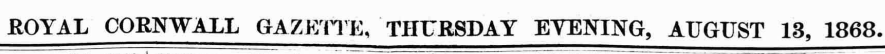 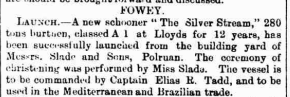 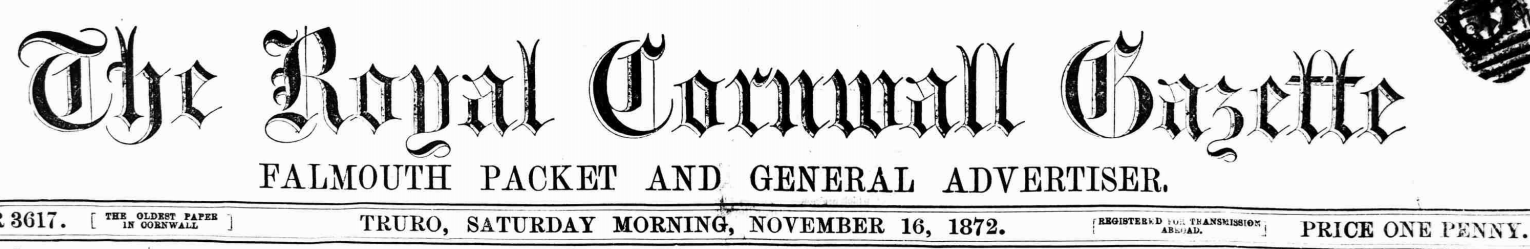 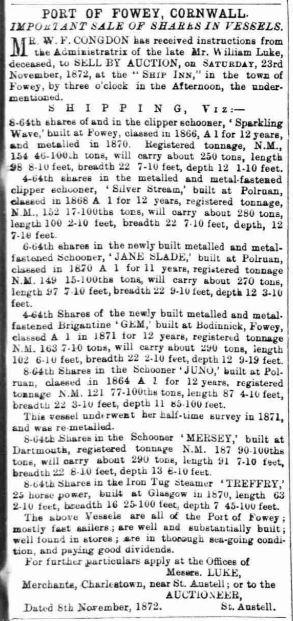 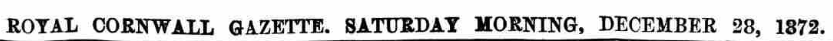 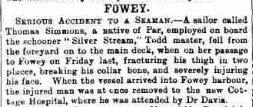  Silver Stream, 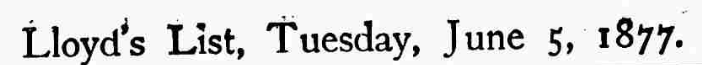 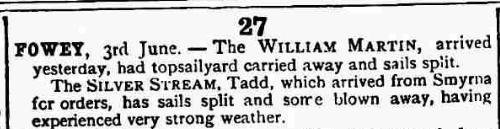 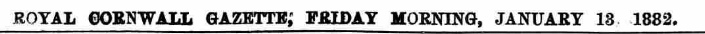 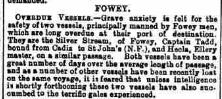 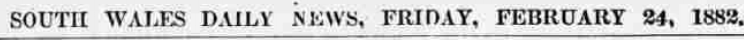 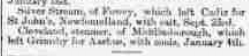 Vessel NameOfficial NumberOfficial NumberSignal lettersRig /Type Where builtWhere builtBuilderBuilderYear builtYear builtYear builtYear endYear endreg tonsreg tonsSILVER STREAM5829258292RGNWschoonerschoonerPolruanPolruanChristopher SladeChristopher Slade18681868186818811881152  OWNERS/ MANAGERS/REGISTRATION DETAILS  OWNERS/ MANAGERS/REGISTRATION DETAILSNotesNotesNotesNotesNotesNotesNotesNotesNotesMASTERSMASTERSMASTERSMASTERSMASTERSMASTERSregistered 15th September 1868.  William Geake,St.Columb ,registered 15th September 1868.  William Geake,St.Columb ,LOA 100.2 x 22.7 x 12.7ft. Launched august 1868 by miss Slade.built for Mediterranean and Brazilian trades. Silver Stream, of Fowey, left Cadiz for St. John's, Newfoundland, with salt, Sept. 23, 1881; lost with all handsLOA 100.2 x 22.7 x 12.7ft. Launched august 1868 by miss Slade.built for Mediterranean and Brazilian trades. Silver Stream, of Fowey, left Cadiz for St. John's, Newfoundland, with salt, Sept. 23, 1881; lost with all handsLOA 100.2 x 22.7 x 12.7ft. Launched august 1868 by miss Slade.built for Mediterranean and Brazilian trades. Silver Stream, of Fowey, left Cadiz for St. John's, Newfoundland, with salt, Sept. 23, 1881; lost with all handsLOA 100.2 x 22.7 x 12.7ft. Launched august 1868 by miss Slade.built for Mediterranean and Brazilian trades. Silver Stream, of Fowey, left Cadiz for St. John's, Newfoundland, with salt, Sept. 23, 1881; lost with all handsLOA 100.2 x 22.7 x 12.7ft. Launched august 1868 by miss Slade.built for Mediterranean and Brazilian trades. Silver Stream, of Fowey, left Cadiz for St. John's, Newfoundland, with salt, Sept. 23, 1881; lost with all handsLOA 100.2 x 22.7 x 12.7ft. Launched august 1868 by miss Slade.built for Mediterranean and Brazilian trades. Silver Stream, of Fowey, left Cadiz for St. John's, Newfoundland, with salt, Sept. 23, 1881; lost with all handsLOA 100.2 x 22.7 x 12.7ft. Launched august 1868 by miss Slade.built for Mediterranean and Brazilian trades. Silver Stream, of Fowey, left Cadiz for St. John's, Newfoundland, with salt, Sept. 23, 1881; lost with all handsLOA 100.2 x 22.7 x 12.7ft. Launched august 1868 by miss Slade.built for Mediterranean and Brazilian trades. Silver Stream, of Fowey, left Cadiz for St. John's, Newfoundland, with salt, Sept. 23, 1881; lost with all handsLOA 100.2 x 22.7 x 12.7ft. Launched august 1868 by miss Slade.built for Mediterranean and Brazilian trades. Silver Stream, of Fowey, left Cadiz for St. John's, Newfoundland, with salt, Sept. 23, 1881; lost with all handsElias R.Tadd 1868                           Phillip Tadd 1875-1881Elias R.Tadd 1868                           Phillip Tadd 1875-1881Elias R.Tadd 1868                           Phillip Tadd 1875-1881Elias R.Tadd 1868                           Phillip Tadd 1875-1881Elias R.Tadd 1868                           Phillip Tadd 1875-1881Elias R.Tadd 1868                           Phillip Tadd 1875-1881